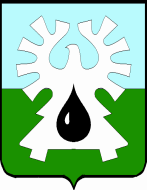 ГОРОДСКОЙ ОКРУГ УРАЙХАНТЫ-МАНСИЙСКОГО АВТОНОМНОГО ОКРУГА – ЮГРЫДУМА ГОРОДА УРАЙПРОТОКОЛзаседания Думы города Урай седьмого созыва21.12.2023                                                                                                          №2410.00 час.Председательствующий: Величко А.В.  – председатель Думы города Урай.Приняли участие На заседании присутствует 17 депутатов, имеется 3 доверенности от отсутствующих депутатов (прилагаются).  Двадцать четвертое заседание Думы города Урай седьмого созыва является правомочным.На заседании присутствовали:В период с 29.11.2023 по 20.12.2023 Думой города Урай в заочной форме принято четыре решения Думы города Урай: 	1. №90 от 06.12.2023 «О реализации права на участие в осуществлении государственных полномочий по финансовому обеспечению социальной поддержки (обеспечению новогодними подарками) отдельных категорий несовершеннолетних»;Результат голосования: «за» - 14, не приняли участие в голосовании - 6 (решение и лист опроса прилагаются).	2. №91 от 06.12.2023 «О внесении изменения в Положение о денежном содержании муниципальных служащих городского округа Урай Ханты-Мансийского автономного округа - Югры»;Результат голосования: «за» - 12, не приняли участие в голосовании - 8 (решение и лист опроса прилагаются).	3. №92 от 08.12.2023 «О внесении изменений в Порядок организации и проведения общественных обсуждений или публичных слушаний по проектам муниципальных правовых актов в сфере градостроительной деятельности в городе Урай»;Результат голосования: «за» - 14, не приняли участие в голосовании - 6 (решение и лист опроса прилагаются).	4. №93 от 12.12.2023 «О награждении Благодарственным письмом Думы города Урай»;Результат голосования: «за» - 12, не приняли участие в голосовании - 8 (решение и лист опроса прилагаются).Председательствующий: О ведении видео-трансляции на страницах социальных сетей и  протокольных аудио- видеозаписей с заседания Думы.Председательствующий: Предложил депутатам Думы принять проект повестки двадцать четвертого заседания Думы города Урай за основу и поставил на голосование.РЕШИЛИ: Принять проект повестки двадцать четвертого заседания Думы города Урай седьмого созыва за основу.Результат голосования: единогласно. Председательствующий: Задал вопрос депутатам о предложениях в проект повестки заседания.  Выступил Насибуллин Л.Ф.: Предложил депутатам включить в повестку заседания Думы города Урай вопрос «О выражении вотума недоверия главе города Думы города Урай Закирзянову Т.Р.».Председательствующий разъяснил о необходимости предварительной подготовки соответствующих документов и внесения их в установленном порядке. Председательствующий: Поставил на голосование предложение об утверждении повестки двадцать четвертого заседания Думы города Урай седьмого созыва в целом.РЕШИЛИ: Утвердить повестку двадцать четвертого заседания Думы города Урай седьмого созыва в целом:Результат голосования: единогласно.  Председательствующий: Коллеги, мы с Вами активно отработали по всем вопросам проекта повестки текущего заседания на заседаниях:- постоянных комиссий Думы,- заседаниях депутатской  фракции и депутатского объединения,- совещании депутатов,-  депутатских слушанияхЗадали докладчикам интересующие нас вопросы и получили на них ответы. Все депутаты имели возможность задать вопросы, выступить и  высказать свои предложения по рассматриваемым вопросам. Предлагаю, для максимально эффективной и оперативной работы депутатского корпуса:1. в случае, если по предложению профильной комиссии и депутатов вопрос не заслушивается на заседании Думы, то при его рассмотрении не задавать вопросы докладчику;2. в случае, если по предложению профильной комиссии и депутатов вопрос  заслушивается на заседании Думы, то при его рассмотрении  задавать депутату не более одного вопроса докладчику.Выступили депутаты:Кукушкин А.В.: Предложил в регламент работы двадцать четвертого заседания Думы города Урай оставить норму - выступающим в прениях по одному и тому же вопросу повестки не более двух раз. Насибуллин Л.Ф.: Поддержал предложение депутата Кукушкина А.В. Председательствующий поставил на голосование свое предложение.РЕШИЛИ: Принять следующие протокольные решения, действующие на двадцать четвертом заседании:  1. в случае, если по предложению профильной комиссии и депутатов вопрос не заслушивается на заседании Думы, то при его рассмотрении не задавать вопросы докладчику;2. в случае, если по предложению профильной комиссии и депутатов вопрос заслушивается на заседании Думы, то при его рассмотрении задавать депутату не более одного вопроса докладчику.Результат голосования: «за» - 14 депутатов, «против» - 2 депутата (Кукушкин А.В., Насибуллин Л.Ф.), «воздержался» - 1 депутат (Сафонов А.Н.). Председательствующий: Предложил следующий порядок работы:- докладчикам по   вопросам повестки - до 10 минут;- провести заседание Думы без перерыва.Результат голосования: «за» - единогласно. Председательствующий: В соответствии с разделом 2 Порядка и сроков представления, утверждения и опубликования отчетов органов местного самоуправления города Урай, утвержденного решением Думы города Урай от 27.10.2011 №82,«Глава города представляет в Думу города ежегодный отчет о результатах своей деятельности и деятельности администрации города Урай, в том числе о решении вопросов, поставленных Думой города.Отчет главы города должен включать в себя, в том числе, сведения о решении вопросов, поставленных Думой города…»	По результатам своей деятельности в 2023 Дума направляла в адрес главы города рекомендации, по рассматриваемым вопросам, перечень которых мы должны утвердить и направить главе города для отражения им в ежегодном отчете.Председательствующий: Предложил утвердить перечень вопросов, поставленных Думой города Урай перед главой города Урай в 2023 году и направить его главе города Урай.Баев С.А., председатель комиссии по бюджету озвучил решение комиссии.Вопрос поступил от депутата: Насибуллина Л.Ф.: Планируется ли проведение национальных мероприятий, посвященных народам ханты и манси в 2024 году? Зорина Л.В.: Дала пояснение. Баев С.А., председатель комиссии по бюджету озвучил решение комиссии.В 10.18час. зал заседание покинул депутат Насибуллин Л.Ф., оставил доверенность Кукушкину А.В.На заседании присутствует 16 депутатов, имеется 3 доверенности от отсутствующих депутатов (прилагаются), в связи с уходом депутата Насибуллина Л.Ф. доверенность депутата Бусаревой Е.А. недействительна. Двадцать четвертое заседание Думы города Урай седьмого созыва является правомочным.Председательствующий озвучил решение комиссии по социальной политике.Председательствующий озвучил решение комиссии по социальной политике.В10.33час. на 7 минут зал заседание покинул депутат Будункевич И.Д.Бабенко А.В., председатель комиссии по вопросам местного самоуправления озвучил решение комиссии.Председательствующий: На совещании депутатов поступило предложение от депутата Насибуллина Л.Ф.- в ходе доклада продемонстрировать работу камер системы «Безопасный город» в онлайн -режиме.Осипова С.А.: Продемонстрировала работу камер системы «Безопасный город» в онлайн –режиме.Вопрос поступил от депутата Кочемазова А.В.: О доступности жителям города просмотра камер системы «Безопасный город» в онлайн –режиме. Осипова С.А.: Дала пояснение. Председательствующий озвучил решение комиссии по социальной политике.Бабенко А.В., председатель комиссии по вопросам местного самоуправления озвучил решение комиссии.Бабенко А.В., председатель комиссии по вопросам местного самоуправления озвучил решение комиссии.Бабенко А.В., председатель комиссии по вопросам местного самоуправления озвучил решение комиссии.Бабенко А.В., председатель комиссии по вопросам местного самоуправления озвучил решение комиссии.Бабенко А.В., председатель комиссии по вопросам местного самоуправления озвучил решение комиссии.Председательствующий озвучил решение комиссии по социальной политике.Бабенко А.В., председатель комиссии по вопросам местного самоуправления озвучил решение комиссии.Баев С.А., председатель комиссии по бюджету озвучил решение комиссии.Председательствующий озвучил решение комиссии по социальной политике.Бабенко А.В., председатель комиссии по вопросам местного самоуправления озвучил решение комиссии.Баев С.А., председатель комиссии по бюджету озвучил решение комиссии.Председательствующий озвучил решение комиссии по социальной политике.Бабенко А.В., председатель комиссии по вопросам местного самоуправления озвучил решение комиссии.Баев С.А., председатель комиссии по бюджету озвучил решение комиссии.Бабенко А.В., председатель комиссии по вопросам местного самоуправления озвучил решение комиссии.Председательствующий: Есть ли у депутатов замечания, вопросы, предложения по ведению заседания Думы?Есть ли у прокурора города замечания, вопросы, предложения по ведению заседания Думы?Выступил прокурор города Урай Якименко А.П.: Об отсутствии замечаний, вопросов и предложений.  Председательствующий: Поздравил присутствующих с наступающим Новым годом. Председательствующий: Благодарю всех за активное участие в  подготовке и работе очередного заседания Думы. Председательствующий                                                                 А.В. Величкодепутаты:    Анваров И.Р.,Бабенко А.В.,Баев С.А.,Борисова А.В.,Будункевич И.Д.,Жуков Е.В.,Жигарев Е.В.,Кочемазов А.В.,Кукушкин А.В.,Миникаев Р.Ф., Мунарев И.С.,Насибуллин Л.Ф.,Овденко Н.Б.,Павликов Д.Н.,Ребякин Е.А.,Сафонов А.Н. Отсутствовали депутаты:Акчурин М.Р. - уважительная причина (доверенность Величко А.В.),Бусарева Е.А. - уважительная причина (доверенность  Насибуллину Л.Ф.),Гайсин И.Г.- уважительная причина (доверенность Анварову И.Р.),Насибуллин Л.Ф. - уважительная причина (доверенность Кукушкину А.В.).Закирзянов Т.Р.--глава города Урай, Якименко А.П.--прокурор города Урай,Новоселова С.П.--заместитель главы города Урай,Капустин Р.А.--заместитель главы города Урай, Лысюк Д.А.--референт главы города Урай, Зайцева Л.В.--начальник Управления образования администрации г. Урай,Куницына М.С.  --начальник правового управления администрации города Урай,Лаушкин О.А.--начальник муниципального казенного учреждения «Управление жилищно-коммунального хозяйства города Урай»,Зорина Л.В. --исполняющий обязанности председателя Комитета по финансам администрации города Урай,Мядель И.А.--председатель Контрольно-счетной палаты города Урай,Пономаренко Н.А.--исполняющий обязанности начальника МКУ «Управление капитального строительства г. Урай»,Осипова С.А.--начальник управления по информационным технологиям и связи, Кашина Е.В.--исполняющий обязанности начальника управления по физической культуре, спорту и туризму администрации г.Урай,Богданов С.П.--исполняющий обязанности директора МКУ «Управление градостроительства, землепользования и природопользования г.Урай,Иванов В.А.начальник отдела муниципального контроля администрации города Урай,Кащеева У.В.--начальник управления по культуре и социальным вопросам администрации г.Урай,Чемогина Л.Л.-руководитель аппарата Думы города Урай, руководитель аппарата Думы города Урай, руководитель аппарата Думы города Урай, Иноземцева Н.М.-пресс-секретарь председателя Думы города Урай,пресс-секретарь председателя Думы города Урай,пресс-секретарь председателя Думы города Урай,Николаева В.В. -специалист-эксперт аппарата Думы города Урай.специалист-эксперт аппарата Думы города Урай.специалист-эксперт аппарата Думы города Урай.СЛУШАЛИ:О повестке двадцать четвертого заседания Думы города Урай седьмого созыва.О повестке двадцать четвертого заседания Думы города Урай седьмого созыва.Докладчик:Величко А.В., председатель Думы города Урай.О перечне вопросов, поставленных Думой города Урай перед главой города Урай в 2023 году. Докладчик: Величко Александр Витальевич, председатель Думы города Урай. О реализации инициативных проектов в городе  в 2022-2023 годах. Докладчик: Зорина Лариса Васильевна,  исполняющий обязанности председателя Комитета по финансам администрации города Урай.Содокладчик: Пономаренко Наталия Анатольевна, исполняющий обязанности директора МКУ «Управление капитального строительства».1. О внесении изменений в бюджет городского округа Урай Ханты-Мансийского автономного округа – Югры на 2023 год и на плановый период 2024 и 2025 годов.2. О предложениях о внесении изменений в муниципальные программы на 2023 год.Докладчик: Зорина Лариса Васильевна, исполняющий обязанности председателя Комитета по финансам администрации г.Урай.О медицинском обслуживании населения города Урай. Об оказании медицинской помощи населению города Урай.Докладчик: Кащеева Ульяна Викторовна, начальник управления по культуре и социальным вопросам администрации г.Урай.Об организации школьного питания в муниципальном образовании.Докладчик: Зайцева Лариса Викторовна, начальник управления образования администрации г.Урай.О реализации проекта «Безопасный город».Докладчик: Осипова Светлана Анатольевна, начальник управления по информационным технологиям и связи.О развитии туризма и поддержке субъектов туристической индустрии  в муниципальном образовании.Докладчик:  Кашина Елена Владимировна, исполняющий обязанности начальника управления по физической культуре, спорту и туризму администрации г.Урай.О выполнении администрацией города Урай рекомендации Думы города от 23.06.2022 года о состоянии урайского полигона твёрдых бытовых отходов.Докладчик: Лаушкин Олег Александрович, начальник МКУ «Управление жилищно-коммунального хозяйства г.Урай».О внесении изменений в Правила благоустройства территории города Урай.Докладчик: Богданов Сергей Петрович, исполняющий обязанности директора  МКУ «Управление градостроительства, землепользования и природопользования г.Урай.О внесении изменений в решение Думы города Урай « О Положении о Контрольно-счётной палате города Урай.Докладчик: Мядель Ирина Алексеевна, председатель Контрольно-счётной палаты г.Урай.О внесении изменений в отдельные решения Думы г. Урай.Докладчик: Мядель Ирина Алексеевна, председатель Контрольно-счётной палаты г.Урай.О внесении изменений в решение Думы города Урай от 24.02.2022 №12 «О перечнях индикаторов риска нарушения обязательных требований при осуществлении муниципального контроля на территории города Урай».Докладчик: Иванов Владимир Александрович, начальник отдела муниципального контроля администрации города Урай.О рекомендациях Думы города Урай.Докладчик: Величко Александр Витальевич, председатель Думы г. Урай.О мероприятиях по обеспечению соблюдения депутатами Думы города Урай, установленных законодательством ограничений, запретов и исполнения обязанностей в сфере противодействия коррупции на 2024 год.Докладчик: Величко Александр Витальевич, председатель Думы г. Урай.О плане работы Думы города Урай седьмого созыва на I полугодие 2024 года.Докладчик: Величко Александр Витальевич, председатель Думы г. Урай.О признании утратившим силу решения Думы города Урай.Докладчик:  Величко Александр Витальевич, председатель Думы г. Урай.СЛУШАЛИ:О регламенте работы двадцать четвертого заседания Думы  города Урай.О регламенте работы двадцать четвертого заседания Думы  города Урай.Докладчик:Величко А.В., председатель Думы города Урай.СЛУШАЛИ 1:О перечне вопросов, поставленных Думой города Урай перед главой города Урай в 2023 году. Докладчик: Величко Александр Витальевич, председатель Думы города Урай.РЕШИЛИ:Принять проект решения в целом.Результат голосования: единогласно.   (Решение прилагается)    СЛУШАЛИ 2:О реализации инициативных проектов в городе  в 2022-2023 годах. Докладчик: Зорина Лариса Васильевна, исполняющий обязанности председателя Комитета по финансам администрации города Урай.Содокладчик: Пономаренко Наталия Анатольевна, исполняющий обязанности директора МКУ «Управление капитального строительства». (Информация прилагается)    РЕШИЛИ:Информацию принять к сведению.Результат голосования: единогласно. СЛУШАЛИ 3:1. О внесении изменений в бюджет городского округа Урай Ханты-Мансийского автономного округа – Югры на 2023 год и на плановый период 2024 и 2025 годов.2. О предложениях о внесении изменений в муниципальные программы на 2023 год.Докладчик: Зорина Лариса Васильевна, исполняющий обязанности председателя Комитета по финансам администрации г.Урай.РЕШИЛИ:1.Принять проект решения в целом.Результат голосования: единогласно.2. Информацию о внесении изменений в муниципальные программы на 2023 год принять к сведению.Результат голосования: единогласно.(Решения прилагаются)      СЛУШАЛИ 4:О медицинском обслуживании населения города Урай. Об оказании медицинской помощи населению города Урай.Докладчик: Кащеева Ульяна Викторовна, начальник управления по культуре и социальным вопросам администрации г.Урай. (Информация прилагается)РЕШИЛИ:Информацию принять к сведению.Результат голосования: «за» - 15 депутатов, «против» -1 депутат (Кукушкин А.В.).СЛУШАЛИ 5:Об организации школьного питания в муниципальном образовании.Докладчик: Зайцева Лариса Викторовна, начальник управления образования администрации г.Урай. (Информация прилагается) РЕШИЛИ:Информацию принять к сведению.Результат голосования: единогласно. СЛУШАЛИ 6:О реализации проекта «Безопасный город».Докладчик: Осипова Светлана Анатольевна, начальник управления по информационным технологиям и связи.(Информация прилагается)РЕШИЛИ:Информацию принять к сведению.Результат голосования: единогласно. СЛУШАЛИ 7:О развитии туризма и поддержке субъектов туристической индустрии  в муниципальном образовании.Докладчик: Кашина Елена Владимировна, исполняющий обязанности начальника управления по физической культуре, спорту и туризму администрации г.Урай. (Информация прилагается)РЕШИЛИ:Информацию принять к сведению.Результат голосования: единогласно. СЛУШАЛИ 8:О выполнении администрацией города Урай рекомендации Думы города от 23.06.2022 года о состоянии урайского полигона твёрдых бытовых отходов.Докладчик: Лаушкин Олег Александрович, начальник МКУ «Управление жилищно-коммунального хозяйства г.Урай». (Информация прилагается)РЕШИЛИ:1. Информацию принять к сведению.Результат голосования: единогласно. 2. Рекомендацию Думы города Урай от 23.06.2022  с контроля не снимать и заслушать администрацию города о выполнении рекомендации в марте 2024года. Результат голосования: единогласно. СЛУШАЛИ 9:О внесении изменений в Правила благоустройства территории города Урай.Докладчик: Богданов Сергей Петрович, исполняющий обязанности директора  МКУ «Управление градостроительства, землепользования и природопользования г.Урай.РЕШИЛИ:Принять проект решения в целом. Результат голосования: «за» - 17 депутатов, «против»- 2 депутата (Кукушкин А.В., Насибуллин Л.Ф. доверенность). (Решение прилагается)    СЛУШАЛИ 10:О внесении изменений в решение Думы города Урай «О Положении о Контрольно-счётной палате города Урай».Докладчик: Мядель Ирина Алексеевна, председатель Контрольно-счётной палаты г.Урай. РЕШИЛИ:Принять проект решения в целом. Результат голосования: «за» - 17 депутатов, «против»- 2 депутата (Кукушкин А.В., Насибуллин Л.Ф. доверенность). (Решение прилагается)     СЛУШАЛИ 11:О внесении изменений в отдельные решения Думы г. Урай.Докладчик: Мядель Ирина Алексеевна, председатель Контрольно-счётной палаты г.Урай.РЕШИЛИ:Принять проект решения в целом. Результат голосования: «за» - 17 депутатов, «против»- 2 депутата (Кукушкин А.В., Насибуллин Л.Ф. доверенность). (Решение прилагается)     СЛУШАЛИ 12:О внесении изменений в решение Думы города Урай от 24.02.2022 №12 «О перечнях индикаторов риска нарушения обязательных требований при осуществлении муниципального контроля на территории города Урай».Докладчик: Иванов Владимир Александрович, начальник отдела муниципального контроля администрации города Урай.РЕШИЛИ:Принять проект решения в целом. Результат голосования: «за» - 17 депутатов, «против»- 2 депутата (Кукушкин А.В., Насибуллин Л.Ф. доверенность). (Решение прилагается)     СЛУШАЛИ 13:О рекомендациях Думы города Урай.Докладчик: Величко Александр Витальевич, председатель Думы г. Урай.РЕШИЛИ:Принять проект решения в целом. Результат голосования: единогласно. (Решение прилагается)     СЛУШАЛИ 14:О мероприятиях по обеспечению соблюдения депутатами Думы города Урай, установленных законодательством ограничений, запретов и исполнения обязанностей в сфере противодействия коррупции на 2024 год.Докладчик: Величко Александр Витальевич, председатель Думы г. Урай.РЕШИЛИ:Принять проект решения в целом. Результат голосования: единогласно. (Решение прилагается)     СЛУШАЛИ 15:О плане работы Думы города Урай седьмого созыва на I полугодие 2024 года.Докладчик: Величко Александр Витальевич, председатель Думы г. Урай.РЕШИЛИ:Принять проект решения в целом. Результат голосования: единогласно. (Решение прилагается)     СЛУШАЛИ 16:О признании утратившим силу решения Думы города Урай.Докладчик: Величко Александр Витальевич, председатель Думы г. Урай.РЕШИЛИ:Принять проект решения в целом. Результат голосования: единогласно. (Решение прилагается)     